MINISTÉRIO DA EDUCAÇÃO - MEC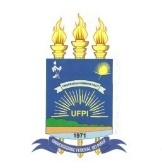 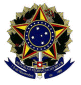 UNIVERSIDADE FEDERAL DO PIAUÍ - UFPIPRÓ-REITORIA DE EXTENSÃO E CULTURA - PREXC      COORDENADORIA DE PROGRAMAS E CURSOS DE FORMAÇÃO PROFISSIONAL E POLÍTICAS SOCIAIS – CFOPSFORMULÁRIO PARA CURSO PREPARATÓRIO PARA EXAME DE PROFICIÊNCIA EM LÍNGUA FRANCESADIAS: 13; 20; 27 DE OUTUBRO (manhã e tarde)Preencha corretamente e encaminhe para o E-mail: francesinstrumentalpi@gmail.com e efetive sua matriculaDados PessoaisDados PessoaisDados PessoaisDados PessoaisDados PessoaisNome (sem abreviar): Nome (sem abreviar): Nome (sem abreviar): Nome (sem abreviar): Nome (sem abreviar): Idade: Idade: Idade: Sexo: Masculino (  )             Feminino (  ) Sexo: Masculino (  )             Feminino (  ) Tel. Residencial: (  ) Tel. Residencial: (  ) Tel. Residencial: (  ) Tel. Celular (  ) Tel. Celular (  ) CPF: CPF: CPF: E-mail: E-mail: Área de concentração:	(1) Ciências Biológicas, Ciências Agrárias, Ciências Saúde  (2) Ciências Exatas e da Terra, Engenharias(3) Ciências Humanas, Ciências Sociais Aplicadas	(4) Linguística, Letras e Artes        	(   )(   )(   )(   )                      	(   )(   )(   )(   )                      Pós graduação Pretendida: (   ) Mestrado		 (   ) DoutoradoPós graduação Pretendida: (   ) Mestrado		 (   ) DoutoradoCategoriaCategoriaCategoriaCategoriaCategoriaEstudante de Graduação (  )Estudante de Graduação (  )Estudante de Graduação (  )Estudante Pós-Graduação (  )Estudante Pós-Graduação (  )Professor, Pesquisador    (  )Professor, Pesquisador    (  )Professor, Pesquisador    (  )Outro Profissional (  )Outro Profissional (  )Endereço para ContatoEndereço para ContatoEndereço para ContatoEndereço para ContatoEndereço para ContatoEndereço: Endereço: Endereço: Endereço: Endereço: Cidade: Cidade: Estado: Estado: CEP:  __________________________________________                              _____/____/2018             Assinatura participante                                         Data inscrição __________________________________________                              _____/____/2018             Assinatura participante                                         Data inscrição __________________________________________                              _____/____/2018             Assinatura participante                                         Data inscrição __________________________________________                              _____/____/2018             Assinatura participante                                         Data inscrição __________________________________________                              _____/____/2018             Assinatura participante                                         Data inscriçãoINSTRUÇÕESNo dia do credenciamento (13 de outubro de 2018) levar ficha de inscrição com documento de identificação com foto. Local: UFPI/CCE – SALA: A DEFINIRData e hora de realização: manhã (8h às 12h) e tarde (14h às 18h)Certificação: 40hEncaminhe a ficha de inscrição para o E-mail: francesinstrumentalpi@gmail.com e efetive sua matriculaVagas limitadas: 50 vagasInformações: (86) 9 9563 9109 (LUCAS)  (86) 9 9929 5615 (João Evangelista)